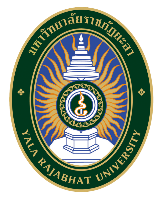 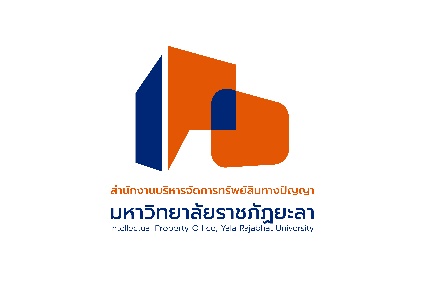 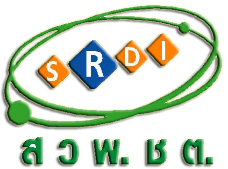 หนังสือรับรองการใช้ประโยชน์ จากผลงานทรัพย์สินทางปัญญาของมหาวิทยาลัยราชภัฏยะลาข้าพเจ้า............................................. ..................ตำแหน่ง...................................................................ชื่อหน่วยงานที่นำผลงานทรัพย์สินทางปัญญาไปใช้ประโยชน์.......................................................................... ........................................................................................................................................................................... ที่อยู่หน่วยงานที่รับรอง …………..................................................................................................................……หมายเลขโทรศัพท์…………………………………………………………..อีเมล์…………………………………………………….ขอรับรองว่าหน่วยงาน ได้มีการนำผลงานทรัพย์สินทางปัญญา ประเภท…………………………………เลขที่คำขอ/เลขทะเบียน……………………………………เรื่อง………………………………………………………………......เป็นผลงานของผู้สร้างสรรค์/ผู้ประดิษฐ์……………………………………………………………………………………………เพื่อนำไปใช้ประโยชน์ ดังนี้  ๑. การใช้ประโยชน์ในด้านเชิงวิชาการ  O เป็นการนำผลงานทรัพย์สินทางปัญญา ไปใช้ประโยชน์เพื่อการเรียนการสอน หรือสื่อการเรียนรู้ต่างๆ (อธิบาย แนบเอกสารหลักฐานพร้อมภาพถ่าย)......................................................................................           ................................................................................................................................................................O การนำผลงานวิทรัพย์สินทางปัญญา ไปต่อยอด หรือนำไปสู่การพัฒนาผลิตภัณฑ์และกระบวนการ ไปใช้ในการเสริมสร้างนวัตกรรม และเทคโนโลยี อื่นๆ(อธิบาย แนบเอกสารหลักฐานพร้อมภาพถ่าย)......................................................................................           ................................................................................................................................................................O อื่นๆ (ระบุ).........................................................................................................................................  2. การใช้ประโยชน์ในด้านเชิงสาธารณะ O แก่สาธารณชนในเรื่องต่างๆ ที่ทำให้ คุณภาพชีวิตและเศรษฐกิจของประชาชนดีขึ้น ได้แก่ การใช้ประโยชน์ด้านสาธารณสุข ด้านการบริหารจัดการสำหรับวิสาหกิจขนาดกลางและขนาดย่อม (SME) ด้านการส่งเสริมประชาธิปไตยภาคประชาชน ด้านศิลปะและ วัฒนธรรม ด้านวิถีชีวิตแบบเศรษฐกิจพอเพียง เป็นต้น (อธิบาย แนบเอกสารหลักฐานพร้อมภาพถ่าย)......................................................................................           ................................................................................................................................................................O อื่นๆ (ระบุ)........................................................................................................................................  3. การใช้ประโยชน์ในด้านการบริหารจัดการ O ด้านการบริหารจัดการสำหรับวิสาหกิจขนาดกลางและขนาดย่อม (SMEs) (อธิบาย แนบเอกสารหลักฐานพร้อมภาพถ่าย)......................................................................................           ................................................................................................................................................................O ด้านการบริหารจัดการสำหรับองค์การธุรกิจขนาดใหญ่ (อธิบาย แนบเอกสารหลักฐานพร้อมภาพถ่าย)......................................................................................           ................................................................................................................................................................O ด้านการบริหารจัดการสำหรับองค์กรในภาครัฐ (อธิบาย แนบเอกสารหลักฐานพร้อมภาพถ่าย)......................................................................................           ................................................................................................................................................................O ด้านการบริหารจัดการองค์กรในภาคประชาสังคม (อธิบาย แนบเอกสารหลักฐานพร้อมภาพถ่าย).......................................................................................           ................................................................................................................................................................O อื่นๆ (ระบุ)......................................................................................................................................... 4. การใช้ประโยชน์ในเชิงนโยบายO นำไปประกอบเป็นข้อมูลสำหรับการกำหนดมาตรการ กฎเกณฑ์ต่างๆ โดยองค์กร (อธิบาย แนบเอกสารหลักฐานพร้อมภาพถ่าย)......................................................................................           ................................................................................................................................................................O นำไปประกอบเป็นข้อมูลในการประกาศใช้กฎหมายหรือกำหนดมาตรการ กฎเกณฑ์ต่างๆ โดยหน่วยงานภาครัฐ (อธิบาย แนบเอกสารหลักฐานพร้อมภาพถ่าย)......................................................................................           ................................................................................................................................................................O นำไปประกอบเป็นข้อมูลในการกำหนดมาตรการ กฎเกณฑ์ต่างๆ โดยหน่วยงานภาคเอกชน(อธิบาย แนบเอกสารหลักฐานพร้อมภาพถ่าย)......................................................................................           ................................................................................................................................................................O นำไปใช้เป็นแนวทางในการกำหนดนโยบายเพื่อพัฒนาองค์กร (อธิบาย แนบเอกสารหลักฐานพร้อมภาพถ่าย)......................................................................................           ................................................................................................................................................................O นำไปใช้เป็นแนวทางในการกำหนดนโยบายเพื่อพัฒนาทรัพยากรมนุษย์ (อธิบาย แนบเอกสารหลักฐานพร้อมภาพถ่าย)......................................................................................           ................................................................................................................................................................O อื่นๆ (ระบุ)......................................................................................................................................  5. การใช้ประโยชน์เชิงพาณิชย์O นำไปพัฒนาผลิตภัณฑ์/นวัตกรรม ซึ่งสร้างรายได้ให้แก่องค์กร (อธิบาย แนบเอกสารหลักฐานพร้อมภาพถ่าย)......................................................................................           ................................................................................................................................................................O นำไปสู่การเพิ่มประสิทธิภาพการผลิต (ลดต้นทุนในกระบวนการ/ลดของเสีย/ลดเวลา/ลดค่าใช้จ่าย) (อธิบาย แนบเอกสารหลักฐานพร้อมภาพถ่าย)......................................................................................           ................................................................................................................................................................O อื่นๆ (ระบุ)........................................................................................................................................ 6. การใช้ประโยชน์โดยอ้อมหรือการใช้ประโยชน์ในลักษณะอื่น (อธิบาย แนบเอกสารหลักฐานพร้อมภาพถ่าย)......................................................................................           ................................................................................................................................................................ลงชื่อ .............................................................................. (ชื่อ-สกุล ........................................................................) ตำแหน่ง .......................................................................... วัน เดือน ปีที่ให้การรับรอง …………………….…………………ความคิดเห็นของหัวหน้าส่วนราชการ..........................................................................................................................................................................ลงชื่อ............................................................................(....................................................................................)วันที่..........เดือน............................. พ.ศ.......................ความคิดเห็นของผู้อำนวยการสถาบันวิจัยฯ ..........................................................................................................................................................................ลงชื่อ............................................................................(...................................................................................)วันที่..........เดือน................................ พ.ศ....................